OSNOVNA ŠOLA BREZOVICA PRI LJUBLJANIVODNIK PO NEOBVEZNIH IZBIRNIH PREDMETIH V ŠOLSKEM LETU 2019/20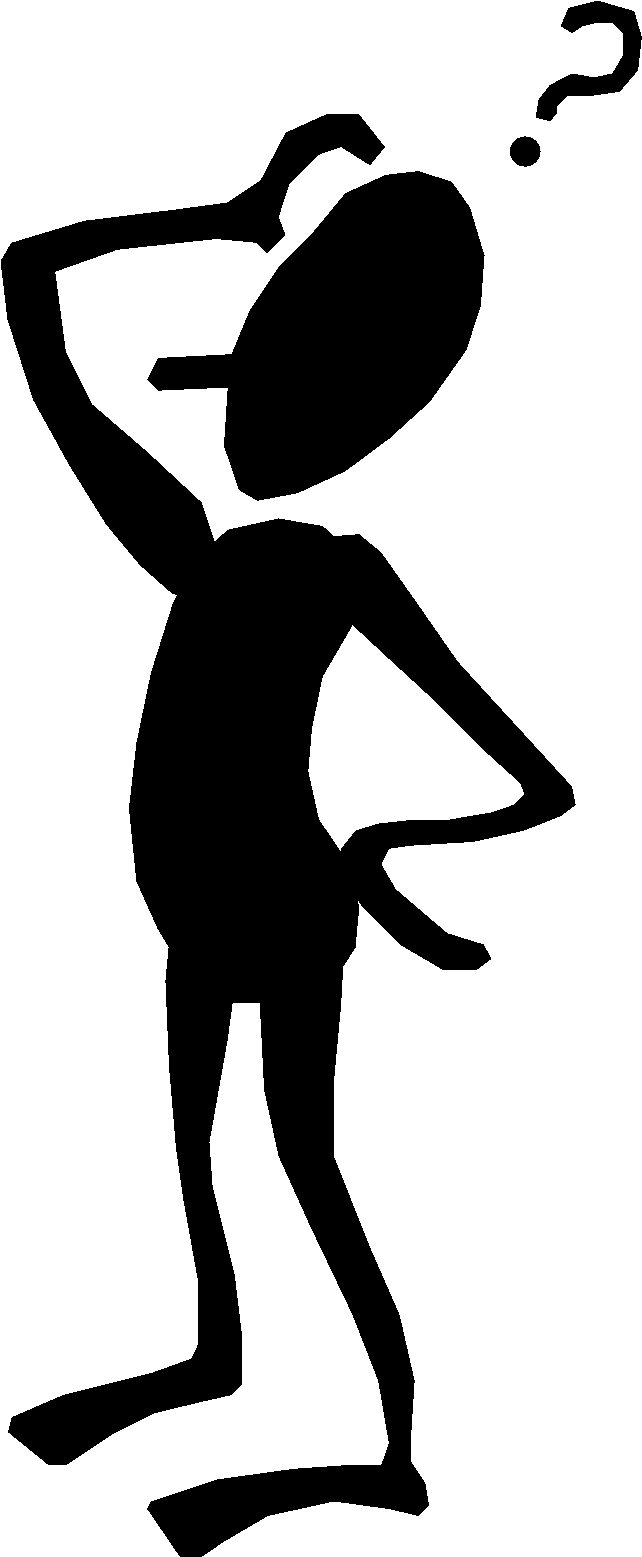 4., 5. in 6. RAZREDNEOBVEZNI IZBIRNI PREDMETI V skladu z 20a. členom ZOsn  (Uradni list RS, št. 63-2519/2013 z dne 26. 7. 2013) šola s šolskim letom 2014/15 učencem ponudi neobvezne izbirne predmete.Učenci 4. do 6. razreda se bodo lahko prostovoljno vključili v pouk neobveznih izbirnih predmetov: drugega tujega jezika, umetnosti, računalništva, športa ter tehnike. V šolskem letu 2017/18 so vključeni že vsi učenci druge triade.Pouk drugega tujega jezika se bo izvajal dve uri tedensko, pouk umetnosti, računalništva, športa in tehnike pa eno uro tedensko.Na POŠ Notranje Gorice se neobvezni izbirni predmet TEHNIKA v šolskem letu 2019/2020 NE BO izvajal zaradi neustreznih prostorskih pogojev.Na OŠ Brezovica se bo v šolskem letu 2019/2020 neobvezni izbirni predmet TEHNIKA izvajal za učence 5. in 6. razreda.Učenec lahko izbere največ dve uri pouka neobveznih izbirnih predmetov tedensko.Za učence, ki se bodo odločili, da bodo obiskovali neobvezni izbirni predmet, bo obiskovanje pouka obvezno, in ocena neobveznega izbirnega predmeta bo enakovredna ostalim ocenam.POSTOPEK IZBIRE IN OBLIKOVANJE SKUPINŠola bo oblikovala predvidoma 10 skupin neobveznih izbirnih predmetov na matični šoli. Na podružnični šoli pa 2 skupini. V skupini za izvajanje izbirnih predmetov je lahko največ 28 učencev.V marcu in aprilu bomo izvedli postopek izbire neobveznih izbirnih predmetov za naslednje šolsko leto.Prijavnice bodo učenci dobili na šoli, izpolnjene pa bodo vrnili do srede, 27. 3. 2019.V kolikor prijavnica ne bo oddana pravočasno, se prijava ne bo upoštevala.V izbirnem postopku bomo v največji možni meri upoštevali želje učencev. Če bo število učencev za določen predmet premajhno, bomo izbor uskladili z učenci individualno.O izvajanju neobveznih izbirnih predmetov bodo učenci in starši pisno obveščeni pred koncem šolskega leta.Na začetku šolskega leta imajo učenci do vključno ponedeljka, 9. 9. 2019, čas za popravek svoje izbire. V tem primeru se lahko vključijo v skupino, kjer je še prostor in je izbira usklajena z njihovim urnikom. Da ne bodo obiskovali neobveznega izbirnega predmeta pa se lahko odločijo samo v primeru, da se skupina glede na normative še vedno lahko izvaja oz. ni potrebno zaradi povečanega števila ustvariti dodatno skupino.PONUDBA NEOBVEZNIH IZBIRNIH PREDMETOV ZA ŠOLSKO LETO 2019/2020DRUGI TUJI JEZIK:NEMŠČINAtriletni predmet2 uri tedensko4., 5. razred in 6. razredKratek opis:Učenec se v pouk neobveznega izbirnega predmeta vključi prostovoljno in ga obiskuje dvakrat na teden. Ko se učenec vključi v pouk neobveznega drugega tujega jezika, ga mora obiskovati do konca pouka v tekočem šolskem letu. Ocenjevanje znanja poteka v skladu z zakonodajo, in sicer ustno, pisno in na druge načine. Učenec si v posameznem ocenjevalnem obdobju pridobi vsaj eno ustno in eno pisno oceno.Ob predpostavki, da bo učenec obiskoval pouk neobveznega drugega tujega jezika neprekinjeno vseh šest let, to je od četrtega do devetega razreda, naj bi ob zaključku dosegel standard A2 oz. vsaj standard A1.Učenci, ki si bodo izbrali nemščino kot neobvezni izbirni predmet, se bodo preko različnih iger, pesmi, iger vlog, slikovnega materiala in učnih listov naučili:*        razumeti kratka in preprosta navodila;*        razumeti zelo preprost opis osebe, predmetov, slik in kratka sporočila (npr. voščilo, pozdrav, preprosta vprašanja);*        razumeti pogosta poimenovanja (npr. šolski predmeti, dnevi v tednu);*        poiskati določeno informacijo (npr. urnik šolskih dejavnosti);*        v pogovoru pozdraviti in odzdraviti ter se zahvaliti, črkovati svoje ime in naslov;*        odgovarjati na vprašanja (npr. Koliko je ura? Kam so namenjeni?) in postavljati preprosta vprašanja (npr. Kaj rad ješ? Kateri šport ti je všeč?);*        prepisati preproste besede in kratke povedi;*        napisati seznam (npr. spisek dnevnih dejavnosti).UMETNOST:LIKOVNA USTVARJALNOSTenoletni predmet2 uri na pol leta4. razred, 5. razred in 6. razredTEMA: Oblikovanje z različnimi likovnimi elementi: »VSAKODNEVNI PREDMETI«Kratek opis:Učenci že znane likovne prvine (črta, pika ploskev, barva…) oblikujejo v nove skladne celote in jih povezujejo z izbrano temo. Sami ugotavljajo, da z likovnimi materiali in orodji lahko ustvarjalno izdelajo novo likovno podobo. Motivi VSAKODNEVNIH PREDMETOV so rdeča nit, ki povezuje likovna dela od preprostih elementov do bolj zahtevnih stvaritev. Predmete, ki nas obdajajo, prikažejo z različnimi likovnimi elementi in ugotavljajo, da se ti predmeti lahko  uporabijo tudi na drugih področjih umetnosti ( gledališka scena, dekoracija uporabnih izdelkov, plakati…) Pri predmetu si bomo ogledali likovna dela umetnikov, katera bodo učenci znali besedno opisati. Naučili se bodo ločiti med likovno tehniko, likovnim motivom in likovno nalogo. Likovno znanje bodo pridobivali pri pouku in ob obisku aktualne razstave.Obisk dejavnosti je sestavni del predmeta in prisotnost je obvezna.Po sprotnem dogovoru - za nakup izbranega predmeta bodo predvideni stroški največ 8 eur.Stroški: prevoz s 6B (lastna URBANA) in vstopnina na aktualno razstavo s pripadajočo delavnico je približno 6 eur.ŠPORTenoletni predmet1 ura tedensko4., 5. razred in 6. razredKratek opis:V današnjem času, ki ga označujejo čedalje manjša gibalna dejavnost, nezdrave prehranjevalne navade in specifični, večkrat rizični načini preživljanja prostega časa, ima športna dejavnost v šoli poseben pomen za zdrav razvoj odraščajočih učencev. Strokovnjaki poudarjajo, da le strokovno vodena, dovolj intenzivna, kakovostno strukturirana in redna športna vadba lahko nevtralizira negativne posledice današnjega pretežno sedečega življenja in neustreznih prehranjevalnih navad sodobnih mladih generacij.Gibanje ima številne pozitivne vplive na zdravje človeka. S primerno športno vadbo navajamo učence na zavesten nadzor pri izvedbi položajev in gibanj telesa ter tako oblikujemo pravilno telesno držo; razvijamo koordinacijo gibanja, vzdržljivost, moč, hitrost in gibljivost; učinkovito uravnavamo telesno težo in količino podkožnega maščevja, pripomoremo h gradnji kostne mase in pozitivno vplivamo na številna druga področja učenčevega razvoja.Neobvezni izbirni predmet šport, namenjen učencem drugega obdobja, vključuje vsebine, ki morajo biti prisotne v vsakodnevni športni vadbi učencev (teki, skoki, plezanja, akrobatske prvine idr.), in številne nove vsebine, ki jih ni v rednem programu predmeta šport.Na podlagi razvojnih potreb učencev tega starostnega obdobja program vsako leto vključuje dejavnosti treh sklopov katerim učitelj nameni tretjino časa.Prvi sklop: Športne dejavnosti, usmerjene predvsem v razvoj splošne (aerobne) vzdržljivosti·         teki·         dejavnosti na snegu·         nordijska hoja in tek·         aerobikaDrugi sklop: Športne dejavnosti, usmerjene predvsem v razvoj koordinacije gibanja, ravnotežja, natančnosti in ustvarjalnosti·         ples·         hokejske igre·         igre z loparji·         žogarije·         ravnotežne spretnosti·         zadevanje tarčTretji sklop: Športne dejavnosti, usmerjene predvsem v razvoj različnih pojavnih oblik moči·         akrobatika·         skoki·         plezanja·         borilni športiTEHNIKAenoletni predmet1 ura tedensko 5. razred in 6. razred (na POŠ se NIP tehnika ne bo izvajal) gradiva za izdelke se plača po položniciKratek opis:Izbirni predmet tehnika je namenjen učencem drugega triletja (5. in  6.  razred).Poglablja, razširja in nadgrajuje predmeta naravoslovje in tehnika v četrtem in petem ter tehniko in tehnologijo v šestem razredu. Predvideva izdelavo izdelkov iz različnih materialov po svoji ali predloženi tehnični in tehnološki dokumentaciji in konstruiranje modelov strojev in naprav s sestavljankami.Učni načrt tega predmeta vsebuje naslednje vsebine:-          papirna gradiva,-          les,-          umetne snovi,-          konstrukcije,-         izbirne vsebine (obdelava tekstila, robotika, kamnoseštvo, elektrotehnika, lončarstvo, usnjarstvo, kovinarstvo idr.)Predmet omogoča pridobitev temeljnih znanj s področja tehnike in povezavo z drugimi predmetnimi področji. Razširja osnovna spoznanja  o tehnoloških lastnostih posameznih gradiv in praktična znanja, spretnosti in delovne navade pri uporabi orodja, pripomočkov, strojev in naprav za oblikovanje in obdelavo različnih gradiv. Pri praktičnem delu učenci spoznajo nevarnosti in varnostne ukrepe ter   razvijajo spretnosti in navade pri uporabi zaščitnih sredstev. Učenci izbrane izdelke načrtujejo in izdelujejo. Na koncu jih ovrednotijo. Izdelki so uporabni. Pri ustnem in pisnem izražanju učenci znajo uporabljati slovenske tehnične izraze.Pouk pri izbirnem predmetu tehnika je zasnovan tako, da spodbuja  celovit razvoj umskih, senzoričnih in psihomotoričnih sposobnosti ter oblikovanje socialnih vrednot. Oblikuje pozitiven odnos do tehnike in navdušuje za tehnične poklice.RAČUNALNIŠTVOenoletni predmet1 ura tedensko 4., 5. razred in 6. razredKratek opis:Predmet je namenjen ustvarjalnim, kreativnim, zabavnim, nenavadnim, umetniškim, razmišljujočim, energičnim, običajnim, raziskovalnim, aktivnim, duhovitim, vzdržljivim, drznim, zadržanim, potrpežljivim, natančnim, zasanjanim, vestnim, odgovornim, odštekanim, izstopajočim, prilagodljivim, vztrajnim ali radovednim učencem.Pri neobveznem izbirnem predmetu računalništvo učenci:razvijajo sodobnemu življenju prilagojen način razmišljanja,spoznavajo strategije reševanja problemov,razvijajo sposobnost sodelovanja v skupini,razvijajo kreativnost, ustvarjalnost, natančnost in logično razmišljanje,krepijo pozitivno samopodobo,spoznajo vizualno programsko okolje Scratch,izdelujejo igrice, zgodbe, animacije v programskem okolju Scratch,računalnik uporabljajo na aktiven in ustvarjalen način.Izbira NEOBVEZNIH IZBIRNIH PREDMETOV (šolsko leto 2019/2020)Izpolnjevanje obrazca:Po premisleku in dogovoru z otrokom vpišite izbrane izbirne predmete.Učenka /učenec LAHKO izbere NAJVEČ DVE uri neobveznih izbirnih predmetov.Pri izpolnjevanju tabele pazite:če ste za 1. izbirni predmet izbrali nemščino, potem učenec ne more obiskovati še drugega izbirnega predmeta,zapišite tudi nadomestni predmet, za primer, če se izbrani predmet ne bo izvajal.Na POŠ Notranje Gorice se neobvezni izbirni predmet TEHNIKA v šolskem letu 2019/2020 NE BO izvajal zaradi neustreznih prostorskih pogojev.1. izbirni predmet: _____________________ nadomestni: _____________________2. izbirni predmet: _____________________ nadomestni: _____________________Ustrezno obkroži:a) Izbiram DVE uri neobveznih izbirnih predmetov.b) Izbiram ENO uro neobveznih izbirnih predmetov.c) Neobveznih izbirnih predmetov ne bom obiskoval.Podpis učenke / učenca:___________________________Podpis starša:____________________________Datum: ________________
Izpolnjene obrazce vrnite razrednikom do srede, 27. 3. 2019.V kolikor prijavnica ne bo oddana pravočasno, se prijava ne bo upoštevala.NEOBVEZNI IZBIRNI PREDMETTRAJANJE
ŠT. UR/TEDEN, LETODRUGI TUJI JEZIK
Nemščina TRILETNI PREDMET, LAHKO TUDI KRAJŠI
2 uri/teden = 70 ur/letoUMETNOSTENOLETNI PREDMET1 ura/teden = 35 ur/leto ali2 uri/teden eno polletje = 35 ur/letoŠPORTENOLETNI PREDMET1 ura/teden = 35 ur/letoTEHNIKA(na POŠ se NIP tehnika ne bo izvajal; na MAŠ se NIP tehnika ne bo izvajal za učence 4. razreda)ENOLETNI PREDMET1 ura/teden = 35 ur/leto ali2 uri/teden eno polletje = 35 ur/letoRAČUNALNIŠTVOENOLETNI PREDMET1 ura/teden = 35 ur/letoIme in priimek učenke / učenca razred v šol. letu 2018/19